第１３課Jawablah pertanyaan ini?あなた　は　何　が　したいですか。カメラ　が　ほしい　ですか。あなた　は　ドイツ　へ　行きたいですか。バリ　で　何　を　買い物したいですか。UAS 休み　は　どこ　へ　行きましたか。A : ひる休み　は　何　を　食べたいですか。B :  いいえ、何も食べたくないです。A : コーヒー　を飲みたいですか。B : はい、わかります。→ A さん　は　コーヒー　を　飲みたくないです。 (×) A : 週まつ　は　何　をしましたか。B : バンドウン　へ　あそび　に　行きました。A : どうでしたか。B : とても　さむい　かつた　です。→　バンドウン　は　しょくじし　に　行きました。（×）	A  : どこ　へ　行きたいですか。B : どぶつえん　へ　行きたいです。A : 何　を　したいですか。B : 見学　を　したい　です。→ どぶつえん　へ　見学　を　したい に　行きたい　です。(O)A : きょう　は　何　が　ほしいですか。B : きょう　は　じてんしゃ　が　ほしいです。A : きのう　は　じてんしゃ　が　ほしいでしたか。B : いいえ、きのう　は　じてんしゃ　が　ほしくなかつたです。→　きょう　は　じてんしゃ　が　ほしくなかつたです。(×)1. ソさん　は　どこ　へ　何　を　しに行きたいですか。れい　：　a. 週まつ　は　どこ　へ　行きたいですか。	　　b. 日本　へ　行きたいです。	　　a. 何　を　したいですか。	         b. さくら　を　みたい。	         a. そうですか。。	         b. ええ。。。はい、そうです。A :あした　どこ　へ　何　を　しに　行きたいですか。B : ダゴ　へ　しょくじ　をしたい　に　行きます。A :ダゴ　に　しょくじ　は　どうですか。B : とても　おいしい　です。A : そうですか。Jawaban : b & eA : いつ　フランス　へ　行きたいですか。B : 金曜日　に　行きます。車　を　買いたいです。A :　ああ。。いくら　ですか。B :　896.000円　です。A :　たかいね。Jawaban : a & cA : ふゆ休み　は　どこか　へ　行きたいですか。B :ドイツ　へ　行きたいです。A : 何　を　しに　行きたいですか。B : さんぽし　に　行きたいです。A :どうですか。B :おもしろい　です。Jawaban : d & d何　が ほしいですか。どうしてですか。: れい：さとう：おはよう　ございます。　　　山田      :  おはよう　ございます。             さとう：いま　何　が　いちばん　ほしいですか。             山田      : いぬ　が　ほしいです。さびしいです。            さとう　：そうですか。リン　：明日　どこか　行きませんか。ユキ　：いいですね。　　　　じつ　は　ぼく、カメラ　が　ほしいです。　　　　あさって、さんぽします　から。リン　：じゃあ、あきはばら　に　行きましょう。　　　　たくさん　おみせ　が　ありましょう。レトノ :テイアラさん　は　何　を　食べたいですか。テイアラ　：おなか　が　いたいですから。　　　　何も食べたくないです。レトノ：はやくびょういん　に　行きます。テイアラ　：はい、わかります。レトノ：では、おだいじに。どこ　へ　行きたいですか。れい：デイジャー→　(C)             デイジャーさん　は　どこ　へ　行きたいですか。　　　びょういん　へ　行きたい　です。　　　そうですか。リン→　(B)A : リンさん　は、もうしゅうまつ　でしょう。     やすみ　に　どこ　へ　行きたいですか。B :　海岸　へ　行きたいです。ワン→ (A)A : あなた、ワンさん　は　びじゅつかん　へ　いきます。とうきょう　の　びじゅつかん　です。デイジャー→　(E)A : デイジャー　さん、おはよう　ございます。B : おはよう　ございます。A : あした　は　どこ　へ　行きますか。B :　おさか　へ　行きます。A :　おさか　で　何　を　しますか。B :　つり　を　します。A :　ああ。。。たのしい　ですね。第１３課a).                    b).                    c).                   d).                   e).A.(.............)  B.(............)  C.(...........)  D.(...........)リンさん　は　どこ　へ　何　を　しに　行きたいです。れい：( a )            a.  リンさん　は　買い物　に　行きたいです。(     )           b.  びじゅつの　べんきょう　に　行きたいです。(     )           c.  リンさん　は　さくら　を　みたいです。(     )           d. リンさん　は　さんぽし　に　行きたいです                     e. リンさん　は　しょくじ　を　しに　行きたいです。何　が　ほしい　ですか。どうしてですか。どこ　へ　行きたいですか。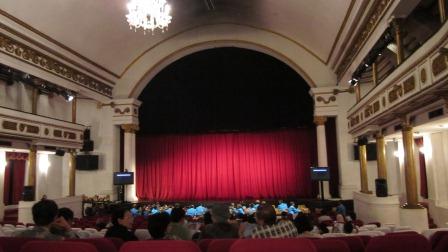 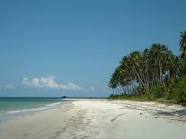 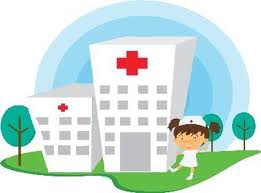        c.d. 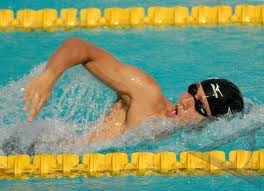 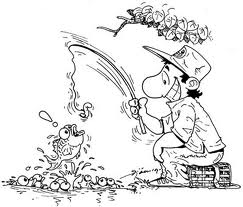        e. 日本　b. ダゴ　c. フランス  d. ドイツ　e. スペインなまえほしい　　たい何どうして山田いぬ( さびしいです) からユキ            　　　　 からテイアラ               　　　 からなにも食べたくないです。